APPLICATION FOR REGISTERED SERVICE PERSON                            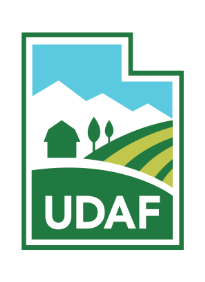 Utah Department of Agriculture and FoodREGULATORY SERVICES - WEIGHTS AND MEASURES PROGRAMBox 146500 ● 350 NORTH REDWOOD ROAD ● SLC, UT. ● 84114-6500INCOMPLETE APPLICATIONS WILL BE RETURNED / LATE FEES APPLYFax: 1-385-465-6023 Office: 1-801-982-2260 Email: udaf-measures@utah.govInformation and forms available on our website:   http://ag.utah.gov/divisions/regulatory/weights/index.html1- Check the applicable box:		  New Application		  Yearly Renewal2- Indicate devices you will be calibrating: Retail Motor Fuel            Small Scales 0-1000#           Large Scales ≥1000 lb            High Volume Meters                     Check Stand Scanners    Vehicle Scale                         Vehicle Tank Meters              Propane Meters                    Rack Meters  ⁮               DEF                                          LNG Meters                             CNG ⁮3- Applicants Name:   __________________________________________________________________________ 4- Applicants Mailing Address:    _________________________________________________________________5- Applicants Email Address:    ___________________________________________________________________6- Applicants Phone Number:     7- Employers Name:     _________________________________________________________________________                 8- Employers Mailing Address:    _________________________________________________________________                 9- Employers Email Address:   ___________________________________________________________________              10- Employers Phone Number:                                                     11- Employers Fax Number: 12- Applicants Security Seal: Each applicant must provide a scanned image or physical sample of their Security Seals (i.e. sticker, lead and wire, etc.) each year for approval.  NO EXEPTIONS. They may or may not be approved, regardless of any previous approval. Lead & Wire            Plastic              Sticker              Other (Describe)__________________________________          13- Record Identification marks on security seals:   14- List all “Calibration Certificate” numbers for test equipment used.                                                                                                                                                                                                       CERTIFICATION NUMBERS: _______________________________________________      NOTE: IF TEST EQUIPMENT IS CERTIFIED OUTSIDE OF UTAH, YOU MUST PROVIDE A COPY OF THE CALIBRATION CERTIFICATE FROM A NIST RECOGNIZED                 LAB. UTAH REQUIRES RE-CERTIFICATION OF TEST EQUIPMENT TO BE DONE EVERY 24 MONTHS. 15- $50 Registration:                                                                                                                 $25 Late fee after January 1.I HEREBY MAKE APPLICATION TO LEGALLY PLACE ANY WEIGHING OR MEASURING DEVICE INTO COMMERCE IN ACCORDANCE     WITH   ALL UTAH CODE, REQUIREMENTS, AND PROVISIONS. I WILL USE CERTIFIED TESTING EQUIPMENT AND SUBMIT A    COMPLETED PLACED IN SERVICE REPORT FOR ANY CALIBRATION OR INSTALLATION OF ANY DEVICES AS REQUIRED._____________________________________________                                            _____________________________                SIGNATURE OF APPLICANT                                                                                                      DATE:FOR OFFICE USE Approved By:											Rev 04-14-2020